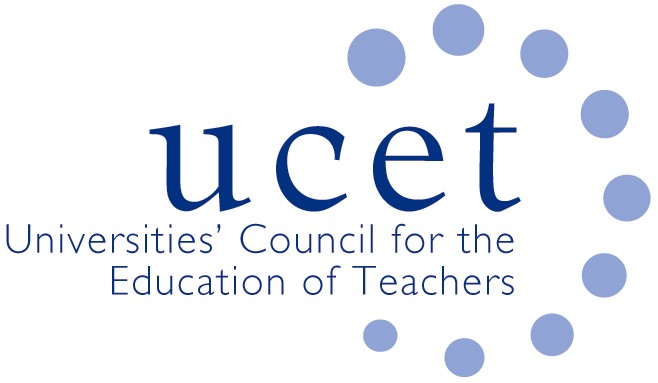 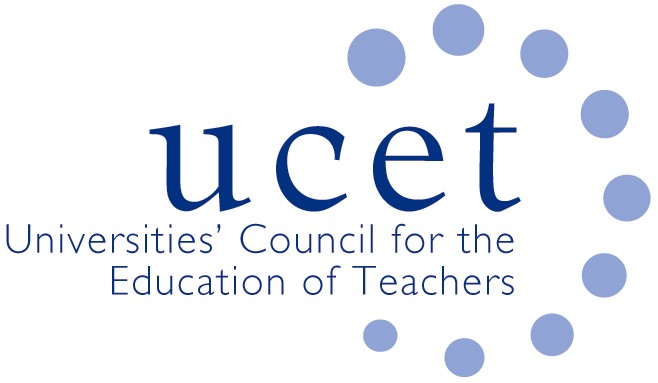 Agenda for the on-line meeting of the UCET ITE primary & early years forum to take place at 1pm on Tuesday 1 March 2022. There will also be a morning symposium beginning at 10.30am on: teaching and assessments in respect of foundation subjects’, with speakers including Emily Davies from Warwick . Please click on the following link to register for the event: https://www.ucet.ac.uk/13265/ite-primary-early-years-forumWelcome & introductionsMinutes of the previous meeting Matters arisingUCET updatesMorning symposiaFeedback from morning symposiumTopics for future symposiaITE Market Review:Feedback from forum members on applications for accreditationSupport for round 2 applications for accreditationOther Market Review updates and issuesCurrent ITE issues:Recruitment to programmes for 2022/23Placement issuesCovid 19 issuesCurrent ITE requirementsInspection issues:Feedback from recent inspectionsOther inspection issuesEarly years issuesChair and Vice Chair of ITE primary & early years forumItems for information:UCET December newsletterAny other businessDate of next meeting: 7 June 2022 (format to be agreed)
Supporting papersNote of 16 November 2021 meetingITE Market Review FAQsUCET correspondence with ministersLatest ITE criteria for 2021/22DfE placement messageFAQ on current ITE requirementsResults of UCET survey on Covid and other pressuresUCET December newsletter  